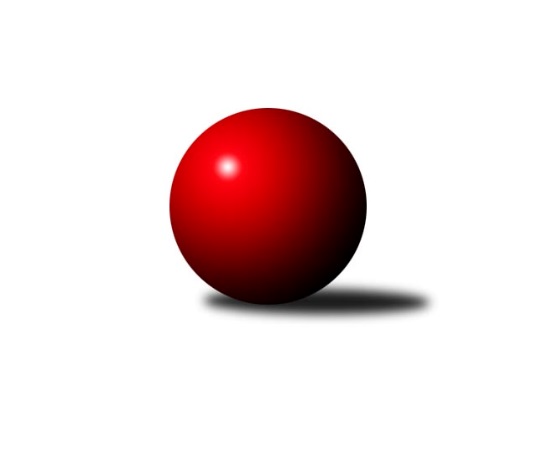 Č.8Ročník 2017/2018	15.8.2024 Severomoravská divize 2017/2018Statistika 8. kolaTabulka družstev:		družstvo	záp	výh	rem	proh	skore	sety	průměr	body	plné	dorážka	chyby	1.	KK Šumperk ˝B˝	8	6	0	2	43.5 : 20.5 	(57.5 : 38.5)	2557	12	1748	809	27.9	2.	TJ Sokol Michálkovice ˝A˝	8	5	1	2	40.0 : 24.0 	(61.0 : 35.0)	2474	11	1707	767	36.8	3.	TJ Sokol Sedlnice ˝A˝	8	5	1	2	37.0 : 27.0 	(47.0 : 49.0)	2541	11	1750	791	38.6	4.	Sokol Přemyslovice˝A˝	8	5	0	3	39.0 : 25.0 	(54.5 : 41.5)	2499	10	1735	764	26.4	5.	TJ Opava ˝B˝	7	4	1	2	33.5 : 22.5 	(44.0 : 40.0)	2502	9	1748	754	35.9	6.	TJ Spartak Přerov ˝B˝	8	4	1	3	38.5 : 25.5 	(60.5 : 35.5)	2513	9	1736	776	33.3	7.	SKK Jeseník ˝A˝	8	4	1	3	29.0 : 35.0 	(42.5 : 53.5)	2478	9	1712	766	32.5	8.	TJ Horní Benešov ˝B˝	7	3	1	3	28.5 : 27.5 	(47.0 : 37.0)	2594	7	1755	839	29.4	9.	SKK Ostrava B	8	3	0	5	28.0 : 36.0 	(41.0 : 55.0)	2458	6	1693	765	37.9	10.	TJ Sokol Bohumín ˝B˝	8	3	0	5	22.0 : 42.0 	(41.5 : 54.5)	2546	6	1754	792	29.8	11.	KK Minerva Opava ˝A˝	8	2	0	6	22.5 : 41.5 	(37.0 : 59.0)	2505	4	1709	796	27.8	12.	TJ  Krnov ˝A˝	8	0	0	8	14.5 : 49.5 	(30.5 : 65.5)	2431	0	1693	739	48.9Tabulka doma:		družstvo	záp	výh	rem	proh	skore	sety	průměr	body	maximum	minimum	1.	KK Šumperk ˝B˝	4	4	0	0	26.5 : 5.5 	(29.5 : 18.5)	2554	8	2598	2509	2.	TJ Sokol Michálkovice ˝A˝	4	4	0	0	26.0 : 6.0 	(36.5 : 11.5)	2475	8	2551	2417	3.	Sokol Přemyslovice˝A˝	4	4	0	0	25.0 : 7.0 	(29.5 : 18.5)	2599	8	2641	2565	4.	TJ Sokol Sedlnice ˝A˝	4	3	1	0	22.0 : 10.0 	(27.0 : 21.0)	2532	7	2612	2462	5.	SKK Jeseník ˝A˝	4	3	1	0	21.0 : 11.0 	(26.0 : 22.0)	2568	7	2641	2501	6.	TJ Spartak Přerov ˝B˝	4	3	0	1	22.5 : 9.5 	(33.5 : 14.5)	2734	6	2795	2664	7.	TJ Horní Benešov ˝B˝	4	3	0	1	20.5 : 11.5 	(30.0 : 18.0)	2670	6	2789	2591	8.	TJ Opava ˝B˝	3	2	1	0	18.5 : 5.5 	(22.5 : 13.5)	2637	5	2678	2616	9.	SKK Ostrava B	4	2	0	2	20.0 : 12.0 	(22.0 : 26.0)	2432	4	2465	2400	10.	KK Minerva Opava ˝A˝	4	2	0	2	14.0 : 18.0 	(18.0 : 30.0)	2514	4	2568	2484	11.	TJ Sokol Bohumín ˝B˝	4	2	0	2	13.0 : 19.0 	(22.0 : 26.0)	2522	4	2540	2513	12.	TJ  Krnov ˝A˝	4	0	0	4	9.0 : 23.0 	(15.5 : 32.5)	2325	0	2398	2263Tabulka venku:		družstvo	záp	výh	rem	proh	skore	sety	průměr	body	maximum	minimum	1.	KK Šumperk ˝B˝	4	2	0	2	17.0 : 15.0 	(28.0 : 20.0)	2558	4	2724	2471	2.	TJ Opava ˝B˝	4	2	0	2	15.0 : 17.0 	(21.5 : 26.5)	2469	4	2598	2402	3.	TJ Sokol Sedlnice ˝A˝	4	2	0	2	15.0 : 17.0 	(20.0 : 28.0)	2544	4	2684	2291	4.	TJ Spartak Přerov ˝B˝	4	1	1	2	16.0 : 16.0 	(27.0 : 21.0)	2458	3	2616	2345	5.	TJ Sokol Michálkovice ˝A˝	4	1	1	2	14.0 : 18.0 	(24.5 : 23.5)	2474	3	2501	2424	6.	Sokol Přemyslovice˝A˝	4	1	0	3	14.0 : 18.0 	(25.0 : 23.0)	2474	2	2516	2413	7.	TJ Sokol Bohumín ˝B˝	4	1	0	3	9.0 : 23.0 	(19.5 : 28.5)	2552	2	2630	2436	8.	SKK Ostrava B	4	1	0	3	8.0 : 24.0 	(19.0 : 29.0)	2465	2	2598	2322	9.	SKK Jeseník ˝A˝	4	1	0	3	8.0 : 24.0 	(16.5 : 31.5)	2456	2	2588	2321	10.	TJ Horní Benešov ˝B˝	3	0	1	2	8.0 : 16.0 	(17.0 : 19.0)	2568	1	2609	2505	11.	KK Minerva Opava ˝A˝	4	0	0	4	8.5 : 23.5 	(19.0 : 29.0)	2503	0	2655	2314	12.	TJ  Krnov ˝A˝	4	0	0	4	5.5 : 26.5 	(15.0 : 33.0)	2458	0	2548	2288Tabulka podzimní části:		družstvo	záp	výh	rem	proh	skore	sety	průměr	body	doma	venku	1.	KK Šumperk ˝B˝	8	6	0	2	43.5 : 20.5 	(57.5 : 38.5)	2557	12 	4 	0 	0 	2 	0 	2	2.	TJ Sokol Michálkovice ˝A˝	8	5	1	2	40.0 : 24.0 	(61.0 : 35.0)	2474	11 	4 	0 	0 	1 	1 	2	3.	TJ Sokol Sedlnice ˝A˝	8	5	1	2	37.0 : 27.0 	(47.0 : 49.0)	2541	11 	3 	1 	0 	2 	0 	2	4.	Sokol Přemyslovice˝A˝	8	5	0	3	39.0 : 25.0 	(54.5 : 41.5)	2499	10 	4 	0 	0 	1 	0 	3	5.	TJ Opava ˝B˝	7	4	1	2	33.5 : 22.5 	(44.0 : 40.0)	2502	9 	2 	1 	0 	2 	0 	2	6.	TJ Spartak Přerov ˝B˝	8	4	1	3	38.5 : 25.5 	(60.5 : 35.5)	2513	9 	3 	0 	1 	1 	1 	2	7.	SKK Jeseník ˝A˝	8	4	1	3	29.0 : 35.0 	(42.5 : 53.5)	2478	9 	3 	1 	0 	1 	0 	3	8.	TJ Horní Benešov ˝B˝	7	3	1	3	28.5 : 27.5 	(47.0 : 37.0)	2594	7 	3 	0 	1 	0 	1 	2	9.	SKK Ostrava B	8	3	0	5	28.0 : 36.0 	(41.0 : 55.0)	2458	6 	2 	0 	2 	1 	0 	3	10.	TJ Sokol Bohumín ˝B˝	8	3	0	5	22.0 : 42.0 	(41.5 : 54.5)	2546	6 	2 	0 	2 	1 	0 	3	11.	KK Minerva Opava ˝A˝	8	2	0	6	22.5 : 41.5 	(37.0 : 59.0)	2505	4 	2 	0 	2 	0 	0 	4	12.	TJ  Krnov ˝A˝	8	0	0	8	14.5 : 49.5 	(30.5 : 65.5)	2431	0 	0 	0 	4 	0 	0 	4Tabulka jarní části:		družstvo	záp	výh	rem	proh	skore	sety	průměr	body	doma	venku	1.	TJ Opava ˝B˝	0	0	0	0	0.0 : 0.0 	(0.0 : 0.0)	0	0 	0 	0 	0 	0 	0 	0 	2.	TJ Spartak Přerov ˝B˝	0	0	0	0	0.0 : 0.0 	(0.0 : 0.0)	0	0 	0 	0 	0 	0 	0 	0 	3.	SKK Jeseník ˝A˝	0	0	0	0	0.0 : 0.0 	(0.0 : 0.0)	0	0 	0 	0 	0 	0 	0 	0 	4.	TJ Sokol Bohumín ˝B˝	0	0	0	0	0.0 : 0.0 	(0.0 : 0.0)	0	0 	0 	0 	0 	0 	0 	0 	5.	Sokol Přemyslovice˝A˝	0	0	0	0	0.0 : 0.0 	(0.0 : 0.0)	0	0 	0 	0 	0 	0 	0 	0 	6.	TJ  Krnov ˝A˝	0	0	0	0	0.0 : 0.0 	(0.0 : 0.0)	0	0 	0 	0 	0 	0 	0 	0 	7.	TJ Sokol Michálkovice ˝A˝	0	0	0	0	0.0 : 0.0 	(0.0 : 0.0)	0	0 	0 	0 	0 	0 	0 	0 	8.	KK Šumperk ˝B˝	0	0	0	0	0.0 : 0.0 	(0.0 : 0.0)	0	0 	0 	0 	0 	0 	0 	0 	9.	TJ Horní Benešov ˝B˝	0	0	0	0	0.0 : 0.0 	(0.0 : 0.0)	0	0 	0 	0 	0 	0 	0 	0 	10.	KK Minerva Opava ˝A˝	0	0	0	0	0.0 : 0.0 	(0.0 : 0.0)	0	0 	0 	0 	0 	0 	0 	0 	11.	SKK Ostrava B	0	0	0	0	0.0 : 0.0 	(0.0 : 0.0)	0	0 	0 	0 	0 	0 	0 	0 	12.	TJ Sokol Sedlnice ˝A˝	0	0	0	0	0.0 : 0.0 	(0.0 : 0.0)	0	0 	0 	0 	0 	0 	0 	0 Zisk bodů pro družstvo:		jméno hráče	družstvo	body	zápasy	v %	dílčí body	sety	v %	1.	Vladimír Mánek 	TJ Spartak Přerov ˝B˝ 	7	/	8	(88%)	14	/	16	(88%)	2.	Pavel Heinisch 	KK Šumperk ˝B˝ 	7	/	8	(88%)	12	/	16	(75%)	3.	Eduard Tomek 	Sokol Přemyslovice˝A˝ 	6	/	7	(86%)	11.5	/	14	(82%)	4.	Martin Sedlář 	KK Šumperk ˝B˝ 	6	/	7	(86%)	11	/	14	(79%)	5.	Břetislav Mrkvica 	TJ Opava ˝B˝ 	6	/	7	(86%)	11	/	14	(79%)	6.	Jiří Šoupal 	Sokol Přemyslovice˝A˝ 	6	/	7	(86%)	9	/	14	(64%)	7.	Vojtěch Venclík 	TJ Spartak Přerov ˝B˝ 	6	/	7	(86%)	8	/	14	(57%)	8.	Petr Řepecký 	TJ Sokol Michálkovice ˝A˝ 	6	/	8	(75%)	14	/	16	(88%)	9.	Lukáš Koliba 	TJ Sokol Sedlnice ˝A˝ 	6	/	8	(75%)	11.5	/	16	(72%)	10.	Michal Kolář 	Sokol Přemyslovice˝A˝ 	6	/	8	(75%)	10.5	/	16	(66%)	11.	Milan Janyška 	TJ Sokol Sedlnice ˝A˝ 	6	/	8	(75%)	8	/	16	(50%)	12.	Růžena Smrčková 	KK Šumperk ˝B˝ 	5.5	/	7	(79%)	8.5	/	14	(61%)	13.	Josef Linhart 	TJ Sokol Michálkovice ˝A˝ 	5	/	7	(71%)	10.5	/	14	(75%)	14.	Josef Jurášek 	TJ Sokol Michálkovice ˝A˝ 	5	/	7	(71%)	9	/	14	(64%)	15.	Rudolf Haim 	TJ Opava ˝B˝ 	5	/	7	(71%)	9	/	14	(64%)	16.	Michal Zych 	TJ Sokol Michálkovice ˝A˝ 	5	/	8	(63%)	11	/	16	(69%)	17.	Jaromíra Smejkalová 	SKK Jeseník ˝A˝ 	5	/	8	(63%)	10	/	16	(63%)	18.	Michal Blinka 	SKK Ostrava B 	5	/	8	(63%)	9	/	16	(56%)	19.	Radek Foltýn 	SKK Ostrava B 	5	/	8	(63%)	9	/	16	(56%)	20.	Michal Gajdík 	KK Šumperk ˝B˝ 	5	/	8	(63%)	9	/	16	(56%)	21.	Václav Smejkal 	SKK Jeseník ˝A˝ 	5	/	8	(63%)	7	/	16	(44%)	22.	Stanislav Beňa ml. ml.	TJ Spartak Přerov ˝B˝ 	4.5	/	7	(64%)	10	/	14	(71%)	23.	Pavel Martinec 	KK Minerva Opava ˝A˝ 	4.5	/	8	(56%)	10	/	16	(63%)	24.	Jaroslav Vymazal 	KK Šumperk ˝B˝ 	4	/	5	(80%)	6.5	/	10	(65%)	25.	Vladimír Vavrečka 	TJ  Krnov ˝A˝ 	4	/	6	(67%)	9	/	12	(75%)	26.	Michal Loučka 	TJ Spartak Přerov ˝B˝ 	4	/	6	(67%)	7.5	/	12	(63%)	27.	Josef Matušek 	TJ Opava ˝B˝ 	4	/	6	(67%)	6	/	12	(50%)	28.	Roman Honl 	TJ Sokol Bohumín ˝B˝ 	4	/	7	(57%)	9	/	14	(64%)	29.	Petr Dankovič 	TJ Horní Benešov ˝B˝ 	4	/	7	(57%)	7.5	/	14	(54%)	30.	Tomáš Slavík 	KK Minerva Opava ˝A˝ 	4	/	7	(57%)	6.5	/	14	(46%)	31.	Vladimír Peter 	TJ Opava ˝B˝ 	4	/	7	(57%)	6	/	14	(43%)	32.	Zdeněk Skala 	TJ Sokol Sedlnice ˝A˝ 	4	/	7	(57%)	5.5	/	14	(39%)	33.	Martin Bartoš 	TJ Spartak Přerov ˝B˝ 	4	/	8	(50%)	11	/	16	(69%)	34.	Štefan Dendis 	TJ Sokol Bohumín ˝B˝ 	4	/	8	(50%)	9	/	16	(56%)	35.	Aleš Fischer 	KK Minerva Opava ˝A˝ 	4	/	8	(50%)	6	/	16	(38%)	36.	Tomáš Polášek 	SKK Ostrava B 	3.5	/	7	(50%)	6	/	14	(43%)	37.	Michal Klich 	TJ Horní Benešov ˝B˝ 	3	/	4	(75%)	6	/	8	(75%)	38.	Zdeněk Janoud 	SKK Jeseník ˝A˝ 	3	/	4	(75%)	5	/	8	(63%)	39.	David Kaluža 	TJ Horní Benešov ˝B˝ 	3	/	5	(60%)	7	/	10	(70%)	40.	Jan Stuchlík 	TJ Sokol Sedlnice ˝A˝ 	3	/	5	(60%)	6	/	10	(60%)	41.	Dalibor Hamrozy 	TJ Sokol Bohumín ˝B˝ 	3	/	5	(60%)	5	/	10	(50%)	42.	Jaroslav Krejčí 	TJ Spartak Přerov ˝B˝ 	3	/	7	(43%)	8	/	14	(57%)	43.	Luděk Zeman 	TJ Horní Benešov ˝B˝ 	3	/	7	(43%)	7.5	/	14	(54%)	44.	Radek Grulich 	Sokol Přemyslovice˝A˝ 	3	/	7	(43%)	7	/	14	(50%)	45.	Jaromír Rabenseifner 	KK Šumperk ˝B˝ 	3	/	7	(43%)	6.5	/	14	(46%)	46.	Jaromír Piska 	TJ Sokol Bohumín ˝B˝ 	3	/	8	(38%)	8.5	/	16	(53%)	47.	Daneš Šodek 	SKK Ostrava B 	3	/	8	(38%)	8	/	16	(50%)	48.	Miroslav Mikulský 	TJ Sokol Sedlnice ˝A˝ 	3	/	8	(38%)	7	/	16	(44%)	49.	Luděk Slanina 	KK Minerva Opava ˝A˝ 	3	/	8	(38%)	7	/	16	(44%)	50.	Jiří Vrba 	SKK Jeseník ˝A˝ 	3	/	8	(38%)	6	/	16	(38%)	51.	Martin Ščerba 	TJ Sokol Michálkovice ˝A˝ 	3	/	8	(38%)	5	/	16	(31%)	52.	František Vícha 	TJ  Krnov ˝A˝ 	2.5	/	6	(42%)	5	/	12	(42%)	53.	Josef Němec 	TJ Opava ˝B˝ 	2.5	/	7	(36%)	5	/	14	(36%)	54.	Gabriela Beinhaeurová 	KK Minerva Opava ˝A˝ 	2	/	2	(100%)	3	/	4	(75%)	55.	Josef Grulich 	Sokol Přemyslovice˝A˝ 	2	/	2	(100%)	3	/	4	(75%)	56.	Daniel Dudek 	TJ Sokol Michálkovice ˝A˝ 	2	/	3	(67%)	4.5	/	6	(75%)	57.	Rostislav Cundrla 	SKK Jeseník ˝A˝ 	2	/	3	(67%)	4	/	6	(67%)	58.	Jaroslav Tobola 	TJ Sokol Sedlnice ˝A˝ 	2	/	3	(67%)	2	/	6	(33%)	59.	Adam Chvostek 	TJ Sokol Sedlnice ˝A˝ 	2	/	4	(50%)	3	/	8	(38%)	60.	Bohuslav Čuba 	TJ Horní Benešov ˝B˝ 	2	/	5	(40%)	6	/	10	(60%)	61.	Jan Fadrný 	TJ Horní Benešov ˝B˝ 	2	/	5	(40%)	5	/	10	(50%)	62.	David Láčík 	TJ Horní Benešov ˝B˝ 	2	/	6	(33%)	5	/	12	(42%)	63.	Jiří Řepecký 	TJ Sokol Michálkovice ˝A˝ 	2	/	7	(29%)	7	/	14	(50%)	64.	Miroslav Složil 	SKK Ostrava B 	2	/	7	(29%)	5	/	14	(36%)	65.	Svatopluk Kříž 	TJ Opava ˝B˝ 	2	/	7	(29%)	5	/	14	(36%)	66.	Jan Sedláček 	Sokol Přemyslovice˝A˝ 	2	/	7	(29%)	4.5	/	14	(32%)	67.	Jiří Jedlička 	TJ  Krnov ˝A˝ 	2	/	8	(25%)	5.5	/	16	(34%)	68.	Lada Péli 	TJ Sokol Bohumín ˝B˝ 	2	/	8	(25%)	4	/	16	(25%)	69.	Jiří Koloděj 	SKK Ostrava B 	1.5	/	3	(50%)	2	/	6	(33%)	70.	Petr Wolf 	TJ Opava ˝B˝ 	1	/	1	(100%)	2	/	2	(100%)	71.	Stanislav Beňa st.	TJ Spartak Přerov ˝B˝ 	1	/	1	(100%)	2	/	2	(100%)	72.	Klára Tobolová 	TJ Sokol Sedlnice ˝A˝ 	1	/	1	(100%)	2	/	2	(100%)	73.	Zdeněk Peč 	Sokol Přemyslovice˝A˝ 	1	/	1	(100%)	1	/	2	(50%)	74.	Martin Svoboda 	TJ  Krnov ˝A˝ 	1	/	1	(100%)	1	/	2	(50%)	75.	Martin Futerko 	SKK Ostrava B 	1	/	1	(100%)	1	/	2	(50%)	76.	Milan Dvorský 	Sokol Přemyslovice˝A˝ 	1	/	2	(50%)	2	/	4	(50%)	77.	Barbora Bártková 	TJ Horní Benešov ˝B˝ 	1	/	2	(50%)	2	/	4	(50%)	78.	Pavel Jalůvka 	TJ  Krnov ˝A˝ 	1	/	2	(50%)	1	/	4	(25%)	79.	Martin Zavacký 	SKK Jeseník ˝A˝ 	1	/	3	(33%)	2	/	6	(33%)	80.	Tomáš Fraus 	Sokol Přemyslovice˝A˝ 	1	/	4	(25%)	4	/	8	(50%)	81.	Milan Vymazal 	KK Šumperk ˝B˝ 	1	/	4	(25%)	3	/	8	(38%)	82.	Miluše Rychová 	TJ  Krnov ˝A˝ 	1	/	4	(25%)	2	/	8	(25%)	83.	Petr Vaněk 	TJ  Krnov ˝A˝ 	1	/	5	(20%)	4	/	10	(40%)	84.	Jaromír Čech 	TJ  Krnov ˝A˝ 	1	/	5	(20%)	1	/	10	(10%)	85.	Pavel Gerlich 	SKK Ostrava B 	1	/	5	(20%)	1	/	10	(10%)	86.	Libor Krajčí 	TJ Sokol Bohumín ˝B˝ 	1	/	6	(17%)	3	/	12	(25%)	87.	Josef Plšek 	KK Minerva Opava ˝A˝ 	1	/	6	(17%)	3	/	12	(25%)	88.	Vítězslav Kadlec 	TJ  Krnov ˝A˝ 	1	/	6	(17%)	2	/	12	(17%)	89.	Pavel Hannig 	SKK Jeseník ˝A˝ 	1	/	7	(14%)	4	/	14	(29%)	90.	Zdeněk Černý 	TJ Horní Benešov ˝B˝ 	0.5	/	1	(50%)	1	/	2	(50%)	91.	Jiří Kankovský 	Sokol Přemyslovice˝A˝ 	0	/	1	(0%)	1	/	2	(50%)	92.	Jaroslav Chvostek 	TJ Sokol Sedlnice ˝A˝ 	0	/	1	(0%)	1	/	2	(50%)	93.	Stanislav Sliwka 	TJ Sokol Bohumín ˝B˝ 	0	/	1	(0%)	1	/	2	(50%)	94.	Miroslav Ondrouch 	Sokol Přemyslovice˝A˝ 	0	/	1	(0%)	1	/	2	(50%)	95.	Miroslav Setinský 	SKK Jeseník ˝A˝ 	0	/	1	(0%)	1	/	2	(50%)	96.	Jana Fousková 	SKK Jeseník ˝A˝ 	0	/	1	(0%)	1	/	2	(50%)	97.	Petra Rozsypalová 	SKK Jeseník ˝A˝ 	0	/	1	(0%)	1	/	2	(50%)	98.	Pavel Košťál 	KK Šumperk ˝B˝ 	0	/	1	(0%)	0	/	2	(0%)	99.	Jan Strnadel 	KK Minerva Opava ˝A˝ 	0	/	1	(0%)	0	/	2	(0%)	100.	Martin Juřica 	TJ Sokol Sedlnice ˝A˝ 	0	/	1	(0%)	0	/	2	(0%)	101.	Petr Hájek 	Sokol Přemyslovice˝A˝ 	0	/	1	(0%)	0	/	2	(0%)	102.	Jan Polášek 	SKK Ostrava B 	0	/	1	(0%)	0	/	2	(0%)	103.	Luboš Brouček 	SKK Jeseník ˝A˝ 	0	/	2	(0%)	0.5	/	4	(13%)	104.	Jiří Divila st. 	TJ Spartak Přerov ˝B˝ 	0	/	2	(0%)	0	/	4	(0%)	105.	David Janušík 	TJ Spartak Přerov ˝B˝ 	0	/	2	(0%)	0	/	4	(0%)	106.	Zdeněk Chlopčík 	KK Minerva Opava ˝A˝ 	0	/	4	(0%)	1	/	8	(13%)	107.	Stanislav Brokl 	KK Minerva Opava ˝A˝ 	0	/	4	(0%)	0.5	/	8	(6%)	108.	Jakub Píska 	TJ  Krnov ˝A˝ 	0	/	4	(0%)	0	/	8	(0%)	109.	Martina Honlová 	TJ Sokol Bohumín ˝B˝ 	0	/	5	(0%)	2	/	10	(20%)Průměry na kuželnách:		kuželna	průměr	plné	dorážka	chyby	výkon na hráče	1.	TJ Spartak Přerov, 1-6	2682	1820	861	29.4	(447.1)	2.	 Horní Benešov, 1-4	2636	1799	837	32.8	(439.5)	3.	Sokol Přemyslovice, 1-4	2558	1761	797	31.1	(426.4)	4.	TJ Opava, 1-4	2556	1775	780	34.3	(426.0)	5.	TJ Sokol Bohumín, 1-4	2542	1743	798	32.5	(423.7)	6.	SKK Jeseník, 1-4	2538	1738	800	27.9	(423.1)	7.	Minerva Opava, 1-2	2527	1723	803	25.5	(421.3)	8.	KK Šumperk, 1-4	2521	1734	787	31.9	(420.2)	9.	TJ Sokol Sedlnice, 1-2	2517	1734	783	36.0	(419.6)	10.	TJ Michalkovice, 1-2	2416	1703	713	42.1	(402.8)	11.	SKK Ostrava, 1-2	2408	1650	758	33.4	(401.5)	12.	TJ Krnov, 1-2	2353	1659	694	49.5	(392.2)Nejlepší výkony na kuželnách:TJ Spartak Přerov, 1-6TJ Spartak Přerov ˝B˝	2795	7. kolo	Vladimír Mánek 	TJ Spartak Přerov ˝B˝	520	7. koloTJ Spartak Přerov ˝B˝	2781	6. kolo	Vojtěch Venclík 	TJ Spartak Přerov ˝B˝	514	7. koloTJ Spartak Přerov ˝B˝	2694	4. kolo	Milan Janyška 	TJ Sokol Sedlnice ˝A˝	498	2. koloTJ Sokol Sedlnice ˝A˝	2684	2. kolo	Luděk Slanina 	KK Minerva Opava ˝A˝	489	7. koloTJ Spartak Přerov ˝B˝	2664	2. kolo	Martin Bartoš 	TJ Spartak Přerov ˝B˝	486	4. koloKK Minerva Opava ˝A˝	2655	7. kolo	Vojtěch Venclík 	TJ Spartak Přerov ˝B˝	483	4. koloSKK Ostrava B	2598	4. kolo	Stanislav Beňa ml. ml.	TJ Spartak Přerov ˝B˝	478	6. koloSKK Jeseník ˝A˝	2588	6. kolo	Vladimír Mánek 	TJ Spartak Přerov ˝B˝	474	6. kolo		. kolo	Pavel Martinec 	KK Minerva Opava ˝A˝	470	7. kolo		. kolo	Václav Smejkal 	SKK Jeseník ˝A˝	469	6. kolo Horní Benešov, 1-4TJ Horní Benešov ˝B˝	2789	8. kolo	Jan Fadrný 	TJ Horní Benešov ˝B˝	499	8. koloKK Šumperk ˝B˝	2724	3. kolo	Bohuslav Čuba 	TJ Horní Benešov ˝B˝	486	8. koloTJ Horní Benešov ˝B˝	2675	6. kolo	Michal Klich 	TJ Horní Benešov ˝B˝	482	8. koloTJ Horní Benešov ˝B˝	2625	1. kolo	Aleš Fischer 	KK Minerva Opava ˝A˝	481	1. koloTJ Sokol Bohumín ˝B˝	2624	6. kolo	Bohuslav Čuba 	TJ Horní Benešov ˝B˝	478	6. koloTJ Horní Benešov ˝B˝	2591	3. kolo	Růžena Smrčková 	KK Šumperk ˝B˝	473	3. koloKK Minerva Opava ˝A˝	2589	1. kolo	Roman Honl 	TJ Sokol Bohumín ˝B˝	471	6. koloTJ  Krnov ˝A˝	2477	8. kolo	Bohuslav Čuba 	TJ Horní Benešov ˝B˝	468	3. kolo		. kolo	David Kaluža 	TJ Horní Benešov ˝B˝	467	6. kolo		. kolo	Pavel Heinisch 	KK Šumperk ˝B˝	457	3. koloSokol Přemyslovice, 1-4Sokol Přemyslovice˝A˝	2641	4. kolo	Radek Grulich 	Sokol Přemyslovice˝A˝	481	4. koloSokol Přemyslovice˝A˝	2612	8. kolo	Eduard Tomek 	Sokol Přemyslovice˝A˝	468	6. koloTJ Horní Benešov ˝B˝	2609	4. kolo	Radek Grulich 	Sokol Přemyslovice˝A˝	465	1. koloSokol Přemyslovice˝A˝	2576	6. kolo	Michal Klich 	TJ Horní Benešov ˝B˝	460	4. koloSokol Přemyslovice˝A˝	2565	1. kolo	Tomáš Fraus 	Sokol Přemyslovice˝A˝	457	8. koloTJ Sokol Sedlnice ˝A˝	2555	6. kolo	Radek Grulich 	Sokol Přemyslovice˝A˝	456	8. koloTJ Opava ˝B˝	2459	1. kolo	Michal Kolář 	Sokol Přemyslovice˝A˝	453	8. koloSKK Ostrava B	2452	8. kolo	Miroslav Složil 	SKK Ostrava B	445	8. kolo		. kolo	Michal Kolář 	Sokol Přemyslovice˝A˝	442	6. kolo		. kolo	David Láčík 	TJ Horní Benešov ˝B˝	441	4. koloTJ Opava, 1-4TJ Opava ˝B˝	2678	4. kolo	Josef Matušek 	TJ Opava ˝B˝	482	2. koloTJ Opava ˝B˝	2644	2. kolo	Vladimír Peter 	TJ Opava ˝B˝	466	4. koloTJ Opava ˝B˝	2618	6. kolo	Břetislav Mrkvica 	TJ Opava ˝B˝	462	4. koloTJ Opava ˝B˝	2616	8. kolo	Rudolf Haim 	TJ Opava ˝B˝	462	4. koloTJ Spartak Přerov ˝B˝	2616	8. kolo	Lukáš Koliba 	TJ Sokol Sedlnice ˝A˝	461	4. koloTJ Horní Benešov ˝B˝	2499	2. kolo	Petr Wolf 	TJ Opava ˝B˝	458	2. koloSKK Ostrava B	2486	6. kolo	Josef Matušek 	TJ Opava ˝B˝	456	4. koloTJ Sokol Sedlnice ˝A˝	2291	4. kolo	Josef Němec 	TJ Opava ˝B˝	452	2. kolo		. kolo	Vladimír Mánek 	TJ Spartak Přerov ˝B˝	450	8. kolo		. kolo	Petr Wolf 	TJ Opava ˝B˝	450	6. koloTJ Sokol Bohumín, 1-4TJ Sokol Sedlnice ˝A˝	2645	8. kolo	Roman Honl 	TJ Sokol Bohumín ˝B˝	469	8. koloTJ Opava ˝B˝	2598	3. kolo	Jiří Šoupal 	Sokol Přemyslovice˝A˝	458	5. koloTJ Sokol Bohumín ˝B˝	2540	8. kolo	Stanislav Beňa st.	TJ Spartak Přerov ˝B˝	456	1. koloTJ Sokol Bohumín ˝B˝	2517	1. kolo	Jaroslav Tobola 	TJ Sokol Sedlnice ˝A˝	454	8. koloSokol Přemyslovice˝A˝	2516	5. kolo	Milan Janyška 	TJ Sokol Sedlnice ˝A˝	452	8. koloTJ Sokol Bohumín ˝B˝	2516	5. kolo	Jan Stuchlík 	TJ Sokol Sedlnice ˝A˝	448	8. koloTJ Sokol Bohumín ˝B˝	2513	3. kolo	Zdeněk Skala 	TJ Sokol Sedlnice ˝A˝	448	8. koloTJ Spartak Přerov ˝B˝	2493	1. kolo	Rudolf Haim 	TJ Opava ˝B˝	447	3. kolo		. kolo	Jaromír Piska 	TJ Sokol Bohumín ˝B˝	445	5. kolo		. kolo	Vladimír Mánek 	TJ Spartak Přerov ˝B˝	445	1. koloSKK Jeseník, 1-4SKK Jeseník ˝A˝	2641	7. kolo	Martin Sedlář 	KK Šumperk ˝B˝	464	1. koloSKK Jeseník ˝A˝	2580	1. kolo	David Kaluža 	TJ Horní Benešov ˝B˝	463	5. koloKK Šumperk ˝B˝	2552	1. kolo	Martin Zavacký 	SKK Jeseník ˝A˝	458	7. koloSKK Jeseník ˝A˝	2550	3. kolo	Zdeněk Janoud 	SKK Jeseník ˝A˝	454	1. koloTJ Sokol Bohumín ˝B˝	2518	7. kolo	Pavel Hannig 	SKK Jeseník ˝A˝	451	7. koloTJ Horní Benešov ˝B˝	2505	5. kolo	Václav Smejkal 	SKK Jeseník ˝A˝	450	7. koloSKK Jeseník ˝A˝	2501	5. kolo	Zdeněk Janoud 	SKK Jeseník ˝A˝	445	7. koloSokol Přemyslovice˝A˝	2463	3. kolo	Pavel Heinisch 	KK Šumperk ˝B˝	443	1. kolo		. kolo	Jiří Vrba 	SKK Jeseník ˝A˝	442	1. kolo		. kolo	Václav Smejkal 	SKK Jeseník ˝A˝	441	5. koloMinerva Opava, 1-2TJ Sokol Bohumín ˝B˝	2630	2. kolo	Roman Honl 	TJ Sokol Bohumín ˝B˝	483	2. koloKK Minerva Opava ˝A˝	2568	4. kolo	Pavel Martinec 	KK Minerva Opava ˝A˝	466	4. koloTJ  Krnov ˝A˝	2548	4. kolo	Vítězslav Kadlec 	TJ  Krnov ˝A˝	463	4. koloSKK Jeseník ˝A˝	2517	8. kolo	Dalibor Hamrozy 	TJ Sokol Bohumín ˝B˝	462	2. koloKK Minerva Opava ˝A˝	2508	6. kolo	Luděk Slanina 	KK Minerva Opava ˝A˝	459	4. koloKK Minerva Opava ˝A˝	2494	8. kolo	Michal Zych 	TJ Sokol Michálkovice ˝A˝	452	6. koloKK Minerva Opava ˝A˝	2484	2. kolo	Pavel Martinec 	KK Minerva Opava ˝A˝	445	2. koloTJ Sokol Michálkovice ˝A˝	2472	6. kolo	Josef Plšek 	KK Minerva Opava ˝A˝	442	8. kolo		. kolo	Gabriela Beinhaeurová 	KK Minerva Opava ˝A˝	438	6. kolo		. kolo	Tomáš Slavík 	KK Minerva Opava ˝A˝	438	2. koloKK Šumperk, 1-4KK Šumperk ˝B˝	2598	4. kolo	Pavel Heinisch 	KK Šumperk ˝B˝	457	4. koloKK Šumperk ˝B˝	2557	8. kolo	Jaroslav Vymazal 	KK Šumperk ˝B˝	456	2. koloKK Šumperk ˝B˝	2552	6. kolo	Eduard Tomek 	Sokol Přemyslovice˝A˝	454	2. koloTJ  Krnov ˝A˝	2518	6. kolo	Jiří Jedlička 	TJ  Krnov ˝A˝	451	6. koloKK Šumperk ˝B˝	2509	2. kolo	Michal Gajdík 	KK Šumperk ˝B˝	446	8. koloSokol Přemyslovice˝A˝	2502	2. kolo	Růžena Smrčková 	KK Šumperk ˝B˝	442	6. koloTJ Sokol Michálkovice ˝A˝	2498	8. kolo	František Vícha 	TJ  Krnov ˝A˝	442	6. koloTJ Sokol Bohumín ˝B˝	2436	4. kolo	Petr Řepecký 	TJ Sokol Michálkovice ˝A˝	437	8. kolo		. kolo	Martin Sedlář 	KK Šumperk ˝B˝	437	8. kolo		. kolo	Růžena Smrčková 	KK Šumperk ˝B˝	437	8. koloTJ Sokol Sedlnice, 1-2TJ Sokol Sedlnice ˝A˝	2612	7. kolo	Luděk Slanina 	KK Minerva Opava ˝A˝	470	3. koloTJ Horní Benešov ˝B˝	2590	7. kolo	Miroslav Mikulský 	TJ Sokol Sedlnice ˝A˝	455	7. koloTJ Sokol Sedlnice ˝A˝	2567	5. kolo	Klára Tobolová 	TJ Sokol Sedlnice ˝A˝	454	5. koloTJ Sokol Michálkovice ˝A˝	2501	1. kolo	Petr Řepecký 	TJ Sokol Michálkovice ˝A˝	453	1. koloTJ Sokol Sedlnice ˝A˝	2485	1. kolo	Jan Stuchlík 	TJ Sokol Sedlnice ˝A˝	451	5. koloKK Šumperk ˝B˝	2471	5. kolo	Jaroslav Tobola 	TJ Sokol Sedlnice ˝A˝	450	7. koloTJ Sokol Sedlnice ˝A˝	2462	3. kolo	Petr Dankovič 	TJ Horní Benešov ˝B˝	444	7. koloKK Minerva Opava ˝A˝	2452	3. kolo	Milan Janyška 	TJ Sokol Sedlnice ˝A˝	441	1. kolo		. kolo	Milan Janyška 	TJ Sokol Sedlnice ˝A˝	440	5. kolo		. kolo	Lukáš Koliba 	TJ Sokol Sedlnice ˝A˝	439	7. koloTJ Michalkovice, 1-2TJ Sokol Michálkovice ˝A˝	2551	4. kolo	Petr Řepecký 	TJ Sokol Michálkovice ˝A˝	457	7. koloTJ Sokol Michálkovice ˝A˝	2481	7. kolo	Michal Zych 	TJ Sokol Michálkovice ˝A˝	446	4. koloTJ Sokol Michálkovice ˝A˝	2451	5. kolo	Petr Řepecký 	TJ Sokol Michálkovice ˝A˝	439	4. koloTJ Sokol Michálkovice ˝A˝	2417	2. kolo	Josef Jurášek 	TJ Sokol Michálkovice ˝A˝	437	4. koloTJ Opava ˝B˝	2402	7. kolo	Josef Linhart 	TJ Sokol Michálkovice ˝A˝	435	2. koloSKK Jeseník ˝A˝	2397	4. kolo	Jiří Řepecký 	TJ Sokol Michálkovice ˝A˝	434	7. koloTJ Spartak Přerov ˝B˝	2345	5. kolo	Martin Ščerba 	TJ Sokol Michálkovice ˝A˝	431	4. koloTJ  Krnov ˝A˝	2288	2. kolo	Jiří Řepecký 	TJ Sokol Michálkovice ˝A˝	427	5. kolo		. kolo	Rudolf Haim 	TJ Opava ˝B˝	426	7. kolo		. kolo	Josef Matušek 	TJ Opava ˝B˝	424	7. koloSKK Ostrava, 1-2KK Šumperk ˝B˝	2485	7. kolo	Michal Blinka 	SKK Ostrava B	452	7. koloSKK Ostrava B	2465	7. kolo	Pavel Heinisch 	KK Šumperk ˝B˝	445	7. koloSKK Ostrava B	2445	5. kolo	Jaroslav Vymazal 	KK Šumperk ˝B˝	443	7. koloTJ Sokol Michálkovice ˝A˝	2424	3. kolo	Radek Foltýn 	SKK Ostrava B	436	5. koloSKK Ostrava B	2417	2. kolo	Michal Blinka 	SKK Ostrava B	433	3. koloSKK Ostrava B	2400	3. kolo	Michal Blinka 	SKK Ostrava B	431	2. koloSKK Jeseník ˝A˝	2321	2. kolo	Radek Foltýn 	SKK Ostrava B	428	7. koloKK Minerva Opava ˝A˝	2314	5. kolo	Jaromír Rabenseifner 	KK Šumperk ˝B˝	425	7. kolo		. kolo	Daneš Šodek 	SKK Ostrava B	420	5. kolo		. kolo	Tomáš Slavík 	KK Minerva Opava ˝A˝	416	5. koloTJ Krnov, 1-2TJ Opava ˝B˝	2415	5. kolo	Rudolf Haim 	TJ Opava ˝B˝	433	5. koloSokol Přemyslovice˝A˝	2413	7. kolo	Břetislav Mrkvica 	TJ Opava ˝B˝	429	5. koloTJ  Krnov ˝A˝	2398	5. kolo	Jiří Jedlička 	TJ  Krnov ˝A˝	426	5. koloTJ Spartak Přerov ˝B˝	2376	3. kolo	Eduard Tomek 	Sokol Přemyslovice˝A˝	421	7. koloTJ  Krnov ˝A˝	2340	7. kolo	Miluše Rychová 	TJ  Krnov ˝A˝	420	7. koloSKK Ostrava B	2322	1. kolo	Petr Vaněk 	TJ  Krnov ˝A˝	417	5. koloTJ  Krnov ˝A˝	2299	1. kolo	Jiří Jedlička 	TJ  Krnov ˝A˝	416	1. koloTJ  Krnov ˝A˝	2263	3. kolo	Vladimír Vavrečka 	TJ  Krnov ˝A˝	416	5. kolo		. kolo	Radek Foltýn 	SKK Ostrava B	414	1. kolo		. kolo	Jan Sedláček 	Sokol Přemyslovice˝A˝	414	7. koloČetnost výsledků:	8.0 : 0.0	2x	7.5 : 0.5	1x	7.0 : 1.0	9x	6.5 : 1.5	2x	6.0 : 2.0	12x	5.0 : 3.0	6x	4.5 : 3.5	1x	4.0 : 4.0	3x	3.0 : 5.0	6x	2.0 : 6.0	2x	1.0 : 7.0	4x